IMPUESTO SOBRE LOS BIENES PERSONALESLEY 23.966Con las modificaciones introducidas por la Ley 27.541 – BO 23/12/2019DISPOSICIONES GENERALES HECHO IMPONIBLE - VIGENCIAARTICULO 16 — Establécese con carácter de emergencia por el término de NUEVE (9) períodos fiscales a partir del 31 de diciembre de 1991, inclusive, un impuesto que se aplicará en todo el territorio de la Nación y que recaerá sobre los bienes existentes al 31 de diciembre de cada año, situados en el país y en el exterior. SUJETOSARTICULO 17 — Son sujetos pasivos del impuesto: a) Las personas físicas domiciliadas en el país y las sucesiones indivisas radicadas en el mismo, por los bienes situados en el país y en el exterior.b) Las personas físicas domiciliadas en el exterior y las sucesiones indivisas radicadas en el mismo, por los bienes situados en el país.Las sucesiones indivisas son contribuyentes de este gravamen por los bienes que posean al 31 de diciembre de cada año en tanto dicha fecha quede comprendida en el lapso transcurrido entre el fallecimiento del causante y la declaratoria de herederos o aquella en que se haya declarado válido el testamento que cumpla la misma finalidad.A los fines de este artículo se considerará que están domiciliados en el país los agentes diplomáticos y consulares, el personal técnico y administrativo de las respectivas misiones y demás funcionarios públicos de la Nación y los que integran comisiones de la provincias y municipalidades que, en ejercicio de sus funciones, se encontraren en el exterior, así como sus familiares que los acompañaren.MODIFICACION LEY 27.541Artículo 30.- Modifícase el Título VI de la ley 23.966 y sus modificatorias, del Impuesto sobre los Bienes Personales, con relación a la condición de los contribuyentes, con efectos para los períodos fiscales 2019 y siguientes, de la siguiente manera:El sujeto del impuesto se regirá por el criterio de residencia en los términos y condiciones establecidos en los artículos 119 y siguientes de la Ley de Impuesto a las Ganancias, texto ordenado en 2019, quedando sin efecto el criterio de "domicilio". (art. 116 y siguientes – Según Decreto 824/2019).ARTICULO 18 — En el caso de patrimonios pertenecientes a los componentes de la sociedad conyugal, corresponderá atribuir al marido además de los bienes propios, la totalidad de los que revisten el carácter de gananciales, excepto:a) Que se trate de bienes adquiridos por la mujer con el producto del ejercicio de su profesión, oficio, empleo, comercio o industria.b) Que exista separación judicial de bienes.c) Que la administración de todos los bienes gananciales la tenga la mujer en virtud de una resolución judicial.ATENCIÓN: No aplicableCIRCULAR 8/2011BIENES SITUADOS EN EL PAISARTICULO 19 — Se consideran situados en el país:a) Los inmuebles ubicados en su territorio.b) Los derechos reales constituidos sobre bienes situados en él.c) Las naves y aeronaves de matrícula nacional.d) Los automotores patentados o registrados en su territorio.e) Los bienes muebles registrados en él.f) Los bienes muebles del hogar o de residencias transitorias cuando el hogar o residencia estuvieran situados en su territorio.g) Los bienes personales del contribuyente, cuando éste tuviera su domicilio en él, o se encontrara en él.h) Los demás bienes muebles y semovientes que se encontraren en su territorio al 31 de diciembre de cada año, aunque su situación no revistiera carácter permanente, siempre que por este artículo no correspondiere otro tratamiento.i) El dinero y los depósitos en dinero que se hallaren en su territorio al 31 de diciembre de cada año.j) Los títulos, las acciones, cuotas o participaciones sociales y otros títulos valores representativos de capital social o equivalente, emitidos por entes públicos o privados, cuando éstos tuvieran domicilio en él.k) Los patrimonios de empresas o explotaciones unipersonales ubicadas en él.l) Los créditos, incluidas las obligaciones negociables previstas en la Ley 23.576 y los debentures —con excepción de los que cuenten con garantía real, en cuyo caso estará a lo dispuesto en el inciso b)— cuando el domicilio real del deudor esté ubicado en su territorio.m) Los derechos de propiedad científica, literaria o artística, los de marcas de fábrica o de comercio y similares, las patentes, dibujos, modelos y diseños reservados y restantes de la propiedad industrial o inmaterial, así como los derivados de éstos y las licencias respectivas, cuando el titular del derecho o licencia, en su caso, estuviere domiciliado en el país al 31 de diciembre de cada año.BIENES SITUADOS EN EL EXTERIORARTICULO 20 — Se entenderán como bienes situados en el exterior: a) Los bienes inmuebles situados fuera del territorio del país.b) Los derechos reales constituidos sobre bienes situados en el exterior. c) Las naves y aeronaves de matrícula extranjera. d) Los automotores patentados o registrados en el exterior. e) Los bienes muebles y los semovientes situados fuera del territorio del país. Respecto de los retirados o transferidos del país por los sujetos mencionados en el inciso b) del articulo 17, se presumirá que no se encuentran situados en el país cuando hayan permanecido en el exterior por un lapso igual o superior a SEIS (6) meses en forma continuada con anterioridad al 31 de diciembre de cada año.f) Los títulos y acciones emitidos por entidades del exterior y las cuotas o participaciones sociales, incluidas las empresas unipersonales, y otros títulos valores representativos del capital social o equivalente de entidades constituidas o ubicadas en el exterior. (Inciso sustituido por inc. a) del art. 7º de la Ley Nº 25.063 B.O. 30/12/1998 )g) Los depósitos en instituciones bancarias del exterior. A estos efectos se entenderá como situados en el exterior a los depósitos que permanezcan por más de TREINTA (30) días en el mismo en el transcurso del año calendario. Para determinar el monto de tales depósitos deberá promediarse el saldo acreedor diario de cada una de las cuentas. h) Los debentures emitidos por entidades o sociedad domiciliadas en el exterior. i) Los créditos cuyos deudores se domicilien en el extranjero excepto que deban ser considerados como radicados en el país por aplicación del inciso b) de este artículo. Cuando los créditos respondan a saldos de precio por la transferencia a título oneroso de bienes situados en el país al momento de la enajenación o sean consecuencia de actividades desarrolladas en el país, se entenderá que se encuentran con carácter permanente en el exterior cuando hayan permanecido allí más de SEIS (6) meses computados desde la fecha en que se hubieren hecho exigibles hasta el 31 de diciembre de cada año. EXENCIONESARTICULO 21 — Estarán exentos del impuesto:a) Los bienes pertenecientes a los miembros de las misiones diplomáticas y consulares extranjeras, así como su personal administrativo y técnico y familiares, en la medida y con las limitaciones que establezcan los convenios internacionales aplicables. En su defecto, la exención será procedente, en la misma medida y limitaciones, sólo a condición de reciprocidad; b) Las cuentas de capitalización comprendidas en el régimen de capitalización previsto en el título III de la ley 24.241 y las cuentas individuales correspondientes a los planes de seguro de retiro privados administrados por entidades sujetas al control de la Superintendencia de Seguros de la Nación, dependiente de la Subsecretaría de Bancos y Seguros de la Secretaría de Política Económica del Ministerio de Economía y Obras y Servicios Públicos. (Inciso sustituido por inc. b) del art. 7º de la Ley Nº 25.063 B.O. 30/12/1998).c) Las cuotas sociales de las cooperativas; d) Los bienes inmateriales (llaves, marcas, patentes, derechos de concesión y otros bienes similares). e) Los bienes amparados por las franquicias de la Ley 19.640.f) Los inmuebles rurales cuyos titulares sean personas humanas y sucesiones indivisas, cualquiera sea su destino o afectación. (Inciso sustituido por art. 1° de la Ley N° 27.480 B.O. 21/12/2018. Vigencia: a partir del día siguiente al de su publicación en el Boletín Oficial y resultarán de aplicación para los ejercicios fiscales 2019 y siguientes).g) Los títulos, bonos y demás títulos valores emitidos por la Nación, las provincias, las municipalidades y la Ciudad Autónoma de Buenos Aires y los certificados de depósitos reprogramados (CEDROS).(Inciso sustituido por art. 1° de la Ley N° 25.721 B.O. 17/1/2003. Vigencia: desde el día de publicación en B.O. y surtirá efecto para los bienes existentes a partir del 31 de diciembre de 2002, inclusive.)h) Los depósitos en moneda argentina y extranjera efectuados en las instituciones comprendidas en el régimen de la Ley Nº 21.526, a plazo fijo, en caja de ahorro, en cuentas especiales de ahorro o en otras formas de captación de fondos de acuerdo con lo que determine el BANCO CENTRAL DE LA REPUBLICA ARGENTINA.  (Inciso incorporado por inc. a) del art. 7° del Decreto N° 1676/2001 B.O. 20/12/2001. Vigencia: desde su publicación en Boletín Oficial y surtirá efecto para los bienes existentes a partir del 31 de diciembre de 2001, inclusive).i) (Inciso derogado por art. 67 de la Ley N° 27.260 B.O. 22/7/2016. Vigencia: a partir del día siguiente al de su publicación en el Boletín Oficial.)ARTICULO 21 bis — La exención dispuesta para las obligaciones negociables en la ley 23.576 y sus modificaciones, no será de aplicación respecto del presente impuesto, cuando la adquisición o incorporación al patrimonio de los referidos bienes se hubiere verificado con posterioridad a la entrada en vigencia de la ley 24.468.Facúltase al Poder Ejecutivo nacional a derogar las exenciones comprendidas en los incisos g) y h) del artículo 21, cuando estime que han desaparecido las causas que las generaron.(Artículo sustituido por art. 1° de la Ley N°25.721 B.O. 17/1/2003. Vigencia: desde el día de publicación en B.O. y surtirá efecto para los bienes existentes a partir del 31 de diciembre de 2002, inclusive.)CAPITULO IILIQUIDACION DEL GRAVAMENVALUACION DE LOS BIENES SITUADOS EN EL PAISARTICULO 22 — Los bienes situados en el país se valuarán conforme a: a) Inmuebles:1. Inmuebles adquiridos: al costo de adquisición o valor a la fecha de ingreso al patrimonio, se le aplicará el índice de actualización mencionado en el artículo 27 referido a la fecha de adquisición o de ingreso al patrimonio, que indique la tabla elaborada por la DIRECCION GENERAL IMPOSITIVA para el mes de diciembre de cada año. 2. Inmuebles construidos: al valor del terreno, determinado de acuerdo con lo dispuesto en el apartado anterior, se le adicionará el costo de construcción, al que se le aplicará el índice de actualización mencionado en el artículo 27 referido a la fecha de finalización de la construcción, que indique la tabla elaborada por la DIRECCION GENERAL IMPOSITIVA para el mes de diciembre de cada año.El costo de construcción se determinará actualizando mediante el citado índice, cada una de las sumas invertidas desde la fecha de cada inversión hasta la fecha de finalización de la construcción. 3. Obras en construcción: al valor del terreno determinado de acuerdo con lo dispuesto en el apartado 1. se le adicionará el importe que resulte de actualizar cada una de las sumas invertidas, mediante el índice citado en los puntos anteriores, desde la fecha de cada inversión hasta el 31 de diciembre de cada año.4. Mejoras: su valor se determinará de acuerdo con lo dispuesto en los apartados 2. y 3. para las obras construidas o en construcción, según corresponda.Cuando se trate de inmuebles con edificios, construcciones o mejoras, al valor atribuible a los mismos, determinado de acuerdo con los apartados 1., 2. y 4, se le detraerá el importe que resulte de aplicar a dicho valor el DOS POR CIENTO (2%) anual en concepto de amortización. A los efectos de la aplicación de lo dispuesto precedentemente, en el caso de inmuebles adquiridos, la proporción del valor actualizado atribuible al edificio, construcciones o mejoras, se establecerá teniendo en cuenta la relación existente entre el valor de dichos conceptos y el de la tierra según el avalúo fiscal vigente a la fecha de adquisición. En su defecto, el contribuyente deberá justipreciar la parte del valor de costo atribuible a cada uno de los conceptos mencionados.El valor a computar para cada uno de los inmuebles, determinado de acuerdo con las disposiciones de este inciso, no podrá ser inferior al de la base imponible -vigente al 31 de diciembre del año por el que se liquida el presente gravamen- fijada a los efectos del pago de los impuestos inmobiliarios o tributos similares o al valor fiscal determinado a la fecha citada, adoptados de conformidad con el procedimiento y la metodología que a tal fin establezca el organismo federal constituido a esos efectos. Este valor se tomará asimismo en los casos en que no resulte posible determinar el costo de adquisición o el valor a la fecha de ingreso al patrimonio. El valor establecido para los inmuebles según las normas contenidas en los apartados 1. a 4. del primer párrafo de este inciso, deberá únicamente incluir el atribuible a aquellos edificios, construcciones o mejoras que hayan sido tomados en consideración para determinar la aludida base imponible. Aquellos no tomados en cuenta para dicha determinación, deberán computarse al valor establecido según los mencionados apartados. (Párrafo sustituido por art. 2° de la Ley N° 27.480 B.O. 21/12/2018. Vigencia: a partir del día siguiente al de su publicación en el Boletín Oficial y resultarán de aplicación para los ejercicios fiscales 2019 y siguientes. Lo previsto en el artículo 2° de la ley de referencia surtirá efecto a partir del primer período fiscal inmediato siguiente al de la determinación de los procedimientos y metodologías en materia de valuaciones fiscales por parte del organismo federal al que se refiere el inciso p) del punto II del Anexo de la ley 27.429. A partir del período fiscal 2018 y hasta que ello ocurra, en el tercer párrafo del inciso a) del artículo 22 del Título VI de la ley 23.966 de Impuesto sobre los Bienes Personales, texto ordenado en 1997 y sus modificaciones, la expresión ‘-vigente al 31 de diciembre del año por el que se liquida el presente gravamen-’, quedará sustituida por ‘-vigente al 31 de diciembre de 2017, el que se actualizará teniendo en cuenta la variación del Índice de Precios al Consumidor nivel general (IPC), que suministre el Instituto Nacional de Estadística y Censos, operada desde esa fecha hasta el 31 de diciembre del ejercicio fiscal de que se trate-)De tratarse de inmuebles destinados a casa-habitación del contribuyente, o del causante en el caso de sucesiones indivisas, del valor determinado de conformidad a las disposiciones de este inciso podrá deducirse el importe adeudado al 31 de diciembre de cada año en concepto de créditos que hubieren sido otorgados para la compra o construcción de dichos inmuebles o para la realización de mejoras en los mismos.En los supuestos de cesión gratuita de la nuda propiedad con reserva del usufructo, el cedente deberá computar, cuando corresponda a los fines de este impuesto, el valor total del inmueble, determinado de acuerdo con las normas de este inciso. En los casos de cesión de la nuda propiedad de un inmueble por contrato oneroso con reserva de usufructo se consideraran titulares por mitades a los nudos propietarios y a los usufructuarios.b) Automotores, aeronaves, naves, yates y similares: al costo de adquisición o valor del ingreso al patrimonio, se le aplicará el índice de actualización mencionado en el artículo 27 referido a la fecha de la adquisición, construcción o de ingreso del patrimonio, que indique la tabla elaborada por la DIRECCION GENERAL IMPOSITIVA. Al valor así obtenido se le restará el importe que resulte de aplicar el coeficiente anual de amortización que para cada tipo de bienes fije el reglamento o la DIRECCION GENERAL IMPOSITIVA, correspondiente a los años de vida útil transcurridos desde la fecha de adquisición, finalización de la construcción o de ingreso del patrimonio, hasta el año, inclusive, por el cual se liquida el gravamen.En el caso de automotores, el valor a consignar al 31 de diciembre de cada año, no podrá ser inferior al indicado en la tabla de valores de referencia de los automotores, motovehículos y maquinaria agrícola, vial e industrial, que elabora la Dirección Nacional de los Registros Nacionales de la Propiedad del Automotor y de Créditos Prendarios, a los fines del cálculo de los aranceles que perciben los registros seccionales por los trámites de transferencia e inscripción inicial de dichos bienes vigente en la citada fecha. (Párrafo sustituido por art. 75 de la Ley N° 27.467 B.O. 4/12/2018)c) Los depósitos y créditos en moneda extranjera y las existencias de la misma: de acuerdo con el último valor de cotización -tipo comprador- del BANCO DE LA NACION ARGENTINA al 31 de diciembre de cada año, incluyendo el importe de los intereses que se hubieran devengado a dicha fecha. d) Los depósitos y créditos en moneda argentina y las existencias de la misma: por su valor al 31 de diciembre de cada año el que incluirá el importe de las actualizaciones legales, pactadas o fijadas judicialmente, devengadas hasta el 1º de abril de 1991, y el de los intereses que se hubieran devengado hasta la primera de las fechas mencionadas. (Inciso sustituido por inc. e) del art. 7º de la Ley Nº 25.063 B.O 30/12/1998)…) "Cuando se trate de Préstamos Garantizados, originados en la conversión de la deuda pública nacional o provincial, prevista en el Título II del Decreto Nº 1387 del 1º de noviembre de 2001, comprendidos en los incisos c) y d) precedentes, se computarán al CINCUENTA POR CIENTO (50%) de su valor nominal. (Inciso incorporado a continuación del inciso d) por inc. b) del art. 7° del Decreto N° 1676/2001 B.O.20/12/2001. Vigencia: desde su publicación en Boletín Oficial pero surtirá efecto para los bienes existentes a partir del 31 de diciembre de 2001, inclusive)e) Objetos de arte, objetos para colección y antigüedades que se clasifican en el capítulo 99 de la Nomenclatura del Consejo de Cooperación Aduanera, objetos de adorno y uso personal y servicios de mesa en cuya confección se hubiera utilizado preponderantemente metales preciosos, perlas y/o piedras preciosas: por su valor de adquisición, construcción o ingreso al patrimonio, al que se le aplicará el índice de actualización mencionado en el artículo 27 referido a la fecha de adquisición, construcción o de ingreso al patrimonio, que indique la tabla elaborada por la Dirección General Impositiva para el mes de diciembre de cada año.f) Otros bienes no comprendidos en el inciso siguiente: por su costo de adquisición, construcción o valor a la fecha de ingreso al patrimonio actualizado por aplicación del índice mencionado en el artículo 27 referido a la fecha de adquisición, construcción o de ingreso al patrimonio que indique la tabla elaborada por la DIRECCION GENERAL IMPOSITIVA para el mes de diciembre de cada año.g) Objetos personales y del hogar, con exclusión de los enunciados en el inciso e): por su valor de costo. El monto a consignar por los bienes comprendidos en este inciso no podrá ser inferior al que resulte de aplicar el cinco por ciento (5%) sobre la suma del valor total de los bienes gravados situados en el país y el valor de los inmuebles situados en el exterior sin deducir de la base de cálculo el monto previsto en el artículo 24 de la presente ley. (Párrafo sustituido por art. 68 de la Ley N° 27.260 B.O. 22/7/2016. Vigencia: a partir del día siguiente al de su publicación en el Boletín Oficial.)A los fines de la determinación de la base para el Cálculo del monto mínimo previsto en el párrafo anterior, no deberá considerarse el valor, real o presunto, de los bienes que deban incluirse en este inciso.A tal efecto, tampoco deberá considerarse el monto de los bienes alcanzados por el pago único y definitivo establecido en el artículo incorporado sin número a continuación del artículo 25. (Inciso g) sustituido por art. 2° de la Ley N° 26.452 B.O. 16/12/2008)h) Los títulos públicos y demás títulos valores, excepto acciones de sociedades anónimas y en comandita —incluidos los emitidos en moneda extranjera— que se coticen en bolsas y mercados: al último valor de cotización al 31 de diciembre de cada año o último valor de mercado de dicha fecha en el supuesto de cuotas partes de fondos comunes de inversión.Los que no coticen en bolsa se valuarán por su costo, incrementado de corresponder, en el importe de los intereses, actualizaciones y diferencias de cambio que se hubieran devengado a la fecha indicada.Cuando se trate de acciones se imputarán al valor patrimonial proporcional que surja del último balance cerrado al 31 de diciembre del ejercicio que se liquida. La reglamentación fijará la forma de computar los aumentos y/o disminuciones de capital que se hubieran producido entre la fecha de cierre de la sociedad emisora y el 31 de diciembre del año respectivo.Cuando se trate de cuotas sociales de cooperativas: a su valor nominal de acuerdo a lo establecido en el artículo 36 de la Ley 20.337.(Inciso h) sustituido por art. 1° punto a) de la Ley N° 25.585 B.O. 15/5/2002).i)Los certificados de participación y los títulos representativos de deuda, en el caso de fideicomisos financieros, que se coticen en bolsas o mercados: al último valor de cotización o al último valor de mercado al 31 de diciembre de cada año.Los que no se coticen en bolsas o mercados se valuarán por su costo, incrementado, de corresponder, con los intereses que se hubieran devengado a la fecha indicada o, en su caso, en el importe de las utilidades del fondo fiduciario que se hubieran devengado a favor de sus titulares y que no les hubieran sido distribuidas al 31 de diciembre del año por el que se determina el impuesto.(Inciso sustituido por inc. g) del art. 7º de la Ley Nº 25.063 B.O 30/12/1998)…) Las cuotas partes de fondos comunes de inversión: al último valor de mercado a la fecha de cierre del ejercicio al 31 de diciembre de cada año.Las cuotas partes de renta de fondos comunes de inversión, de no existir valor de mercado: a su costo, incrementado, de corresponder, con los intereses que se hubieran devengado a la fecha indicada o, en su caso, en el importe de las utilidades del fondo que se hubieran devengado en favor de los titulares de dichas cuotas partes y que no les hubieran sido distribuidas al 31 de diciembre de cada año por el que se determina el impuesto.(Inciso sin número incorporado por inc. h) del art. 7º de la Ley Nº 25.063 B.O 30/12/1998)j) Los bienes de uso no comprendidos en los incisos a) y b) afectados a actividades gravadas en el impuesto a las ganancias por sujetos, personas físicas que no sean empresas, por su valor de origen actualizado menos las amortizaciones admitidas en el mencionado impuesto.La reglamentación establecerá el procedimiento para determinar la valuación de los bienes comprendidos en el inciso i) y el agregado a continuación del inciso i) cuando el activo de los fideicomisos o de los fondos comunes de inversión, respectivamente, se encuentre integrado por acciones u otras participaciones en el capital de entidades sujetas al pago del impuesto a la ganancia mínima presunta. (Ultimo párrafo incorporado por inc. i) del art. 7º de la Ley Nº 25.063 B.O 30/12/1998)k) Los bienes integrantes de fideicomisos no comprendidos en el inciso i) de este artículo se valuarán de acuerdo a las disposiciones de la presente ley y su reglamentación.Los bienes entregados a estos fideicomisos no integrarán la base que los fiduciantes, personas físicas o sucesiones indivisas, deben considerar a efectos de la determinación del impuesto. Si el fiduciante no fuese una persona física o sucesión indivisa, dichos bienes no integrarán su capital a fines de determinar la valuación que deben computar a los mismos efectos.Lo dispuesto en el párrafo anterior sólo será aplicable si se hubiera ingresado, a su vencimiento, el impuesto a que se refiere el cuarto párrafo del artículo sin número incorporado a continuación del artículo 25 de la presente ley. (Inciso k) incorporado por art. 3° de la Ley N° 26.452 B.O. 16/12/2008)VALUACION DE LOS BIENES SITUADOS EN EL EXTERIORARTICULO 23 — Los bienes situados en el exterior se valuarán de la siguiente forma:a) Inmuebles, automotores, aeronaves, naves, yates y similares, bienes inmateriales y los demás bienes no incluidos en los incisos siguientes: a su valor de plaza en el exterior al 31 de diciembre de cada año. b) Los créditos, depósitos y existencia de moneda extranjera, incluidos los intereses de ajustes devengados al 31 de diciembre de cada año: a su valor a esa fecha.c) Los títulos valores que se coticen en bolsas o mercados del exterior: al último valor de cotización al 31 de diciembre de cada año....) Los títulos valores que no coticen en bolsas o mercados del exterior: será de aplicación el tercer párrafo del inciso h) del artículo 22.En aquellos casos en que los mencionados títulos valores correspondan a sociedades radicadas o constituidas en países que no apliquen un régimen de nominatividad de acciones el valor declarado deberá ser respaldado mediante la presentación del respectivo balance patrimonial.De no cumplirse con el requisito previsto en el párrafo anterior dicha tenencia quedara sujeta al régimen de liquidación del impuesto previsto en el Artículo 26, siendo de aplicación para estos casos lo dispuesto en el noveno párrafo de la mencionada norma y resultando responsable de su ingreso el titular de los referidos bienes. "Para la conversión a moneda nacional de los importes en moneda extranjera de los bienes que aluden los incisos anteriores se aplicará el valor de cotización, tipo comprador, del BANCO DE LA NACION ARGENTINA de la moneda extranjera de que se trate al último día hábil anterior al 31 de diciembre de cada año. (Inciso sin número incorporado a continuación del inc. c) para bienes existentes al 31/12/1999, inclusive, por inc. a) del art. 4º de la Ley Nº 25.239 B.O. 31/12/1999)d) Los bienes a que se refieren el inciso i) y el agregado a continuación de dicho inciso del artículo 22, en el caso de fideicomisos y fondos comunes de inversión constituidos en el exterior: por aplicación de dichas normas. No obstante si las valuaciones resultantes fueran inferiores al valor de plaza de los bienes, deberá tomarse este último.(Inciso incorporado por inc. j) del art. 7º de la Ley Nº 25.063 B.O. 30/12/1998)MINIMO EXENTO (DEBE ENTENDERSE MINIMO NO IMPONIBLE)ARTICULO 24 — No estarán alcanzados por el impuesto los bienes gravados -excepto los comprendidos en el artículo sin número incorporado a continuación del artículo 25 de esta ley- pertenecientes a los sujetos indicados en el inciso a) del artículo 17, cuando su valor en conjunto determinado de acuerdo con las normas de esta ley, resulten iguales o inferiores a dos millones de pesos ($ 2.000.000).De tratarse de inmuebles destinados a casa-habitación del contribuyente, o del causante en el caso de sucesiones indivisas, no estarán alcanzados por el impuesto cuando su valor determinado de acuerdo con las normas de esta ley, resulten iguales o inferiores a dieciocho millones de pesos ($ 18.000.000).(Artículo sustituido por art. 3° de la Ley N° 27.480 B.O. 21/12/2018. Vigencia: a partir del día siguiente al de su publicación en el Boletín Oficial y resultarán de aplicación para los ejercicios fiscales 2019 y siguientes)ALICUOTASARTICULO 25 — El gravamen a ingresar por los contribuyentes indicados en el inciso a) del artículo 17, será el que resulte de aplicar, sobre el valor total de los bienes sujetos al impuesto -excepto aquellos que queden sujetos a la alícuota que se determine de conformidad a lo dispuesto en el segundo párrafo de este artículo y los comprendidos en el artículo sin número incorporado a continuación, del artículo 25 de esta ley- que exceda del establecido en el artículo 24, la siguiente escala: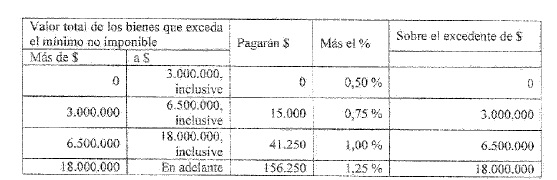 Delégase en el Poder Ejecutivo nacional hasta el 31 de diciembre de 2020, la facultad de fijar alícuotas diferenciales superiores hasta en un cien por ciento (100%) sobre la tasa máxima expuesta en el cuadro precedente, para gravar los bienes situados en el exterior, y de disminuirla, para el caso de activos financieros situados en el exterior, en caso de verificarse la repatriación del producido de su realización, supuesto en el que podrá fijar la magnitud de la devolución de hasta el monto oportunamente ingresado. En el supuesto de definir dichas alícuotas diferenciales y a fin de determinar el monto alcanzado por cada tasa, el mínimo no imponible se restará en primer término de los bienes en el país,A los fines previstos en el párrafo precedente, se entenderá por activos financieros situados en el exterior, la tenencia de moneda extranjera depositada en entidades bancarias y/o financieras y/o similares del exterior: participaciones societarias y/o equivalentes (títulos valores privados, acciones, cuotas y demás participaciones) en todo tipo de entidades, sociedades o empresas, con o sin personería jurídica, constituidas, domiciliadas, radicadas o ubicadas en el exterior incluidas las empresas unipersonales; derechos inherentes al carácter de beneficiario, fideicomisario (o similar) de fideicomisos (trusts o similares) de cualquier tipo constituidos en el exterior, o en fundaciones de interés privado del exterior o en cualquier otro tipo de patrimonio de afectación similar situado, radicado, domiciliado y/o constituido en el exterior; toda clase de instrumentos financieros o títulos valores, tales como bonos, obligaciones negociables, valores representativos y certificados de depósito de acciones, cuotapartes de fondos comunes de inversión y otros similares, cualquiera sea su denominación; créditos y todo tipo de derecho del exterior, susceptible de valor económico y toda otra especie que se prevea en la reglamentación, pudiendo también precisar los responsables sustitutos en aquellos casos en que se detecten maniobras elusivas o evasivas.Los sujetos de este impuesto podrán computar como pago a cuenta las sumas efectivamente pagadas en el exterior por gravámenes similares al presente que consideren como base imponible el patrimonio o los bienes en forma global. Este crédito sólo podrá computarse hasta el incremento de la obligación fiscal originado por la incorporación de los bienes situados con carácter permanente en el exterior. En caso de que el Poder Ejecutivo nacional ejerciera la facultad prevista en el segundo párrafo de este artículo, el cómputo respectivo procederá, en primer término, contra el impuesto que resulte de acuerdo con las disposiciones del primer párrafo de este artículo, y el remanente no computado podrá ser utilizado contra el gravamen determinado por aplicación de las alícuotas diferenciales.(Artículo sustituido  por art. 28 de la Ley N° 27.541 B.O. 23/12/2019, con efectos a partir del período fiscal 2019 inclusive. Vigencia: a partir del día de su publicación en el Boletín Oficial de la República Argentina.).(Nota Infoleg: Ver arts. 9° y 10 del Decreto N° 99/2019 B.O. 28/12/2019. Vigencia: Ver art. 26 de la norma de referencia)ARTICULO S/N INCORPORADO A CONTINUACIÓN DEL 25Artículo...: El gravamen correspondiente a las acciones o participaciones en el capital de las sociedades regidas por la Ley General de Sociedades ley 19.550, t.o. 1984 y sus modificaciones, cuyos titulares sean personas humanas y/o sucesiones indivisas domiciliadas en el país o en el exterior, y/o sociedades y/o cualquier otra persona jurídica, domiciliada en el exterior, será liquidado o ingresado por las sociedades regidas por esa ley y la alícuota a aplicar será de cincuenta centésimos por ciento (0,50%) sobre el valor determinado de acuerdo con lo establecido por el inciso h) del artículo 22 de la presente norma. El impuesto así ingresado tendrá el carácter de pago único y definitivo. (Párrafo sustituido  por art. 29 de la Ley N° 27.541 B.O. 23/12/2019, con efectos a partir del período fiscal 2019 inclusive. Vigencia: a partir del día de su publicación en el Boletín Oficial de la República Argentina.)A los efectos previstos en el párrafo anterior, se presume sin admitir prueba en contrario, que las acciones y/o participaciones en el capital de las sociedades regidas por la Ley 19.550 de Sociedades Comerciales (t.o. 1984) y sus modificaciones, cuyos titulares sean sociedades, cualquier otro tipo de persona de existencia ideal, empresas, establecimientos estables, patrimonios de afectación o explotaciones, domiciliados, radicados o ubicados en el exterior, pertenecen de manera indirecta a personas físicas domiciliadas en el exterior o a sucesiones indivisas allí radicadas.Las sociedades responsables del ingreso del gravamen, a que se refiere el primer párrafo de este artículo, tendrán derecho a reintegrarse el importe abonado, incluso reteniendo y/o ejecutando directamente los bienes que dieron origen al pago.Tratándose de fideicomisos no mencionados en el inciso i) del artículo 22 de esta ley excepto cuando, el fiduciante sea el Estado nacional, provincial, municipal o la Ciudad Autónoma de Buenos Aires o aquéllos se encuentren destinados al desarrollo de obras de infraestructura que constituyan un objetivo prioritario y de interés del Estado nacional, el gravamen será liquidado e ingresado por quienes asuman la calidad de fiduciarios, aplicando la alícuota indicada en el primer párrafo sobre el valor de los bienes que integren el fideicomiso al 31 de diciembre de cada año, determinado de acuerdo con lo establecido en el inciso k) del artículo 22 de la presente ley. El impuesto así ingresado tendrá el carácter de pago único y definitivo. En caso de que el Estado nacional, provincial, municipal o la Ciudad Autónoma de Buenos Aires comparta la calidad de fiduciante con otros sujetos, el gravamen se determinará sobre la participación de estos últimos, excepto en los fideicomisos que desarrollen las obras de infraestructura a que se refiere el presente párrafo.En los casos mencionados en el párrafo anterior, se presume sin admitir prueba en contrario, que los bienes que integran el fideicomiso pertenecen de manera directa o indirecta a sujetos pasivos del gravamen.El Ministerio de Economía y Producción dictará las normas aclaratorias e interpretativas referidas a las excepciones previstas en el cuarto párrafo del presente artículo.(Artículo s/n incorporado a continuación del art. 25, sustituido por art. 4° de la Ley N° 26.452 B.O. 16/12/2008)(Nota Infoleg: por art. 69 de la Ley N° 26.895 B.O. 22/10/2013 se excluye de lo dispuesto en el cuarto párrafo del artículo sin número incorporado a continuación del artículo 25 de la ley 23.966, título VI, de impuesto sobre los bienes personales (t.o. 1997) y sus modificaciones, a los fideicomisos constituidos en el marco de la implementación de los programas de propiedad participada instrumentados de conformidad con lo normado por el capítulo III de la ley 23.696 y sus normas reglamentarias. Ver art. 70 de la misma norma, sobre condonación del pago de las deudas de los fideicomisos a que se refiere el artículo 69 de la norma de referencia.)BIENES SITUADOS EN EL PAIS PERTENECIENTES A SUJETOS RADICADOS EN EL EXTERIORARTICULO 26 — Los contribuyentes del impuesto a la ganancia mínima presunta, las sucesiones indivisas radicadas en el país y toda otra persona de existencia visible o ideal domiciliada en el país que tenga el condominio, posesión, uso, goce, disposición, depósito, tenencia, custodia, administración o guarda de bienes sujetos al impuesto que pertenezcan a los sujetos mencionados en el inciso b) del artículo 17, deberán ingresar con carácter de pago único y definitivo calculado sobre el valor de dichos bienes —determinado con arreglo a las normas de la presente ley— al 31 de diciembre de cada año:

- Para el año 2016, el setenta y cinco centésimos por ciento (0,75%).
- Para el año 2017, el cincuenta centésimos por ciento (0,50%).
- A partir del año 2018 y siguientes, el veinticinco centésimos por ciento (0,25%).(Párrafo sustituido por art. 72 de la Ley N° 27.260 B.O. 22/7/2016. Vigencia: a partir del día siguiente al de su publicación en el Boletín Oficial.) (Nota Infoleg: por art. 31 de la Ley N° 27.541 B.O. 23/12/2019 se establece que la alícuota prevista en el primer párrafo del presente artículo, para los períodos fiscales 2019 y siguientes, será de cincuenta centésimos por ciento (0,50%). Vigencia: a partir del día de su publicación en el Boletín Oficial de la República Argentina.).Cuando se trate de inmuebles ubicados en el país, inexplotados o destinados a locación, recreo veraneo, cuya titularidad directa corresponda a sociedades, empresas, establecimientos estables, patrimonios de afectación o explotación domiciliados o, en su caso, radicados en el exterior, se presumirá, sin admitir prueba en contrario, que los mismos pertenecen a personas físicas o sucesiones indivisas domiciliadas, o en su caso radicadas en el país, sin perjuicio de lo cual deberá aplicarse en estos casos el régimen de ingreso del impuesto previsto en el párrafo anterior.Lo dispuesto en el primer párrafo no será de aplicación para bienes que se detallan a continuación: a) Los títulos, bonos y demás títulos valores emitidos por la Nación, las provincias o municipalidades; b) Las obligaciones negociables previstas en la ley 23.576; c) Las acciones y participaciones en el capital de cualquier tipo de sociedad, incluidas las empresas y explotaciones unipersonales; d) Las cuotas partes de fondos comunes de inversión; e) Las cuotas sociales de cooperativas. Cuando la titularidad directa de los bienes indicados en el párrafo anterior excepto los comprendidos en su inciso a) y las acciones y participaciones en el capital de las sociedades regidas por la ley 19.550, texto ordenado en 1984 y sus modificaciones, corresponda a sociedades, cualquier otro tipo de persona de existencia ideal, empresas, establecimientos estables, patrimonios de afectación o explotaciones, domiciliados o, en su caso, radicados o ubicados en el exterior, en países que no apliquen regímenes de nominatividad de los títulos valores privados, se presumirá, sin admitir prueba en contrario que los mismos pertenecen a personas físicas o a sucesiones indivisas domiciliadas, o en su caso, radicadas en el país, sin perjuicio de lo cual deberá aplicarse en estos casos el régimen de ingreso previsto en el primer párrafo de este artículo .(Párrafo sustituido por art. 1° de la Ley N° 25.721 B.O. 17/1/2003. Vigencia: desde el día de publicación en B.O. y surtirá efecto para los bienes existentes a partir del 31 de diciembre de 2002, inclusive.)La presunción establecida en el párrafo anterior no será de aplicación cuando los titulares directos a que se refiere el mismo sean compañías de seguros, fondos abiertos de inversión, fondos de pensión o entidades bancarias o financieras cuyas casas matrices estén constituidas o radicadas en países en los que sus bancos centrales u organismos equivalentes hayan adoptado los estándares internacionales de supervisión bancaria establecidos por el Comité de Bancos de Basilea.No corresponderá efectuar el ingreso establecido en este artículo cuando su importe resulte igual o inferior a DOSCIENTOS CINCUENTA PESOS ($ 250).Los responsables obligados al ingreso del gravamen tendrán derecho a reintegrarse el importe abonado, incluso reteniendo y/o ejecutando directamente los bienes que dieron origen al pago. La reglamentación establecerá los mecanismos mediante los cuales se evitará la doble imposición en el país en los casos en que las sociedades del exterior sean titulares de bienes comprendidos en este artículo siendo sus acciones residentes en el país u otros supuestos de doble imposición que pudieran presentarse. La alícuota establecida en el primer párrafo se incrementará en un CIENTO POR CIENTO (100 %) para aquellos bienes que encuadren en las presunciones previstas en este artículo.No regirán las disposiciones establecidas en este artículo cuando resulten de aplicación las contenidas en el sexto párrafo del inciso h) del artículo 2º de la Ley de Impuesto a la Ganancia Mínima Presunta. (Párrafo incorporado por inc. m) del art. 7º Ley Nº 25.063 B.O 30/12/1998)CAPITULO IIIOTRAS DISPOSICIONESARTICULO 27 — A los efectos de esta ley los índices de actualización deberán ser elaborados anualmente por la DIRECCION GENERAL IMPOSITIVA sobre la base de los datos relativos a la variación de índices de precios al por mayor, nivel general, que deberá suministrar el INSTITUTO NACIONAL DE ESTADISTICA Y CENSOS. La tabla a que se refieren los incisos a), b), e) y f) del artículo 22 contendrá valores mensuales para los VEINTICUATRO (24) meses inmediatos anteriores, valores trimestrales promedio -por trimestre calendario- desde el 1 de enero de 1975 y valores anuales promedio para los demás períodos y tomará como base el índice de precios correspondiente al mes para el cual se elabore la tabla. Asimismo, la Dirección General Impositiva a partir del período fiscal 1992 actualizará anualmente, sobre la base de la variación experimentada en el índice mencionado en el primer párrafo del presente artículo durante el período fiscal a que se refiere la liquidación del gravamen, el importe previsto en los artículos 24 y 26, los que se encuentran reexpresados en la unidad monetaria establecida por el Decreto Número 2128 del 10 de octubre de 1991.A los fines de las actualizaciones a las que se refiere este artículo, las mismas deberán practicarse conforme lo previsto en el artículo 39 de la Ley Número 24.073. ARTICULO 28 — Facúltase a la DIRECCION GENERAL IMPOSITIVA a dictar las normas complementarias de información y percepción o retención del gravamen, que resulten necesarias para su aplicación e ingreso. ARTICULO 29 — La aplicación, percepción y fiscalización del presente gravamen estará a cargo de la DIRECCION GENERAL IMPOSITIVA y se regirá por las disposiciones de la Ley 11.683 (texto ordenado en 1978 y sus modificaciones). ARTICULO 30 — El producido del impuesto establecido en la presente ley se distribuirá, conforme al siguiente régimen especial: a) El NOVENTA POR CIENTO (90%) para el financiamiento del régimen nacional de previsión social que se depositará en la cuenta del INSTITUTO NACIONAL DE PREVISION SOCIAL.b) El DIEZ POR CIENTO (10%) para ser distribuido entre las jurisdicciones provinciales y la CIUDAD AUTONOMA DE BUENOS AIRES, de acuerdo a un prorrateador formado en función de la cantidad de beneficiarios de las cajas de previsión o de seguridad social de cada una de esas jurisdicciones al 31 de mayo de 1991. Los importes que surjan de dicho prorrateo serán girados directamente y en forma diaria a las respectivas cajas con afectación específica a los regímenes previsionales existentes.El prorrateo será efectuado por la SECRETARIA DE SEGURIDAD SOCIAL sobre la base de la información que le suministre la COMISION FEDERAL DE IMPUESTOS. Cuando existan cajas de previsión o de seguridad social en jurisdicciones municipales de las provincias, el importe a distribuir a las mismas se determinará en función a su número total de beneficiarios existentes al 31 de mayo de 1991, en relación con el total de beneficiarios de los regímenes previsionales nacionales, provinciales y de la CIUDAD AUTONOMA DE BUENOS AIRES. El NOVENTA POR CIENTO (90%) del importe mencionado en el párrafo anterior se deducirá del monto a distribuir de conformidad al punto a. y el DIEZ POR CIENTO (10%) del determinado de acuerdo con el punto b. Los importes que surjan de esta distribución serán girados a las jurisdicciones provinciales, las que deberán distribuirlos en forma automática y quincenal a las respectivas cajas municipales.De acuerdo a lo previsto en el artículo 4 de la Ley 24.699, queda suspendida desde el 1 de octubre de 1996 hasta el 31 de diciembre de 1998, ambas fechas inclusive, la aplicación de la distribución del tributo establecida en el inciso a) del presente artículo, el que se distribuirá según las proporciones establecidas en los artículos 3 y 4 de la Ley 23.548, incluyéndose a la Provincia de Tierra del Fuego, Antártida e Islas del Atlántico Sur, conforme a las disposiciones vigentes. ARTICULO 30 bis — Del producido del impuesto a que se refiere el artículo anterior y previamente a la distribución allí determinada, se separará mensualmente la suma de PESOS DOSCIENTOS CINCUENTA MIL ($ 250.000), que será transferida al Instituto Nacional Central Unico Coordinador de Ablación e Implante (INCUCAI), con destino al financiamiento del Registro Nacional de Donantes de Células Progenitoras Hematopoyéticas. (Párrafo incorporado por art. 5° de la Ley N° 25.392 B.O. 10/1/2001)